№2.15-02/0612-01 от 06.12.2019 г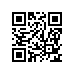 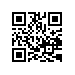 Об утверждении тем, руководителей и консультантов курсовых работ студентов образовательной программы«Инфокоммуникационные технологии и системы связи»МИЭМ НИУ ВШЭПРИКАЗЫВАЮ:Утвердить темы курсовых работ студентов 2 курса образовательной программы«Инфокоммуникационные технологии и системы связи» направления подготовки 11.03.02 «Инфокоммуникационные технологии и системы связи» МИЭМ НИУ ВШЭ, очной формы обучения согласно списку (приложение).Назначить руководителей и консультантов по подготовкекурсовых работ студентов 2 курса образовательной программы «Инфокоммуникационные технологии и системы связи» направления подготовки 11.03.02 «Инфокоммуникационные технологии и системы связи» согласно списку тем (приложение).Установить срок сдачи курсовых работ студентам 2 курса образовательной программы «Инфокоммуникационные технологии и системы связи» направления подготовки 11.03.02 «Инфокоммуникационные технологии и системы связи» до 13 мая 2020 г.И.о. директора,научный руководитель МИЭМ НИУ ВШЭ						Е.А. Крук